    HOW TO PAIR A NEW RECEIVER TO THE YOUR A & B MIC UHFUSB1A-UHFUSB2ANOTE:There are 2 types of Receivers, the “Single” and the “Dual”You can not pair 2 Mics to the “Single” Receiver1. When the mic is power on, press HI/LO button and ON button at the same time for 3 seconds, the           display flashes.2. Plug the USB receiver into the intended device, and the lights will flash on the receiver. 3. Press the HI/LO button to confirm paring.4. The green LED’s will light up on the receiver signifying pairing process is complete .5. (Please note: When the first Mic is paired, Please remove the battery and then repeat the pairing sequence with the next mic).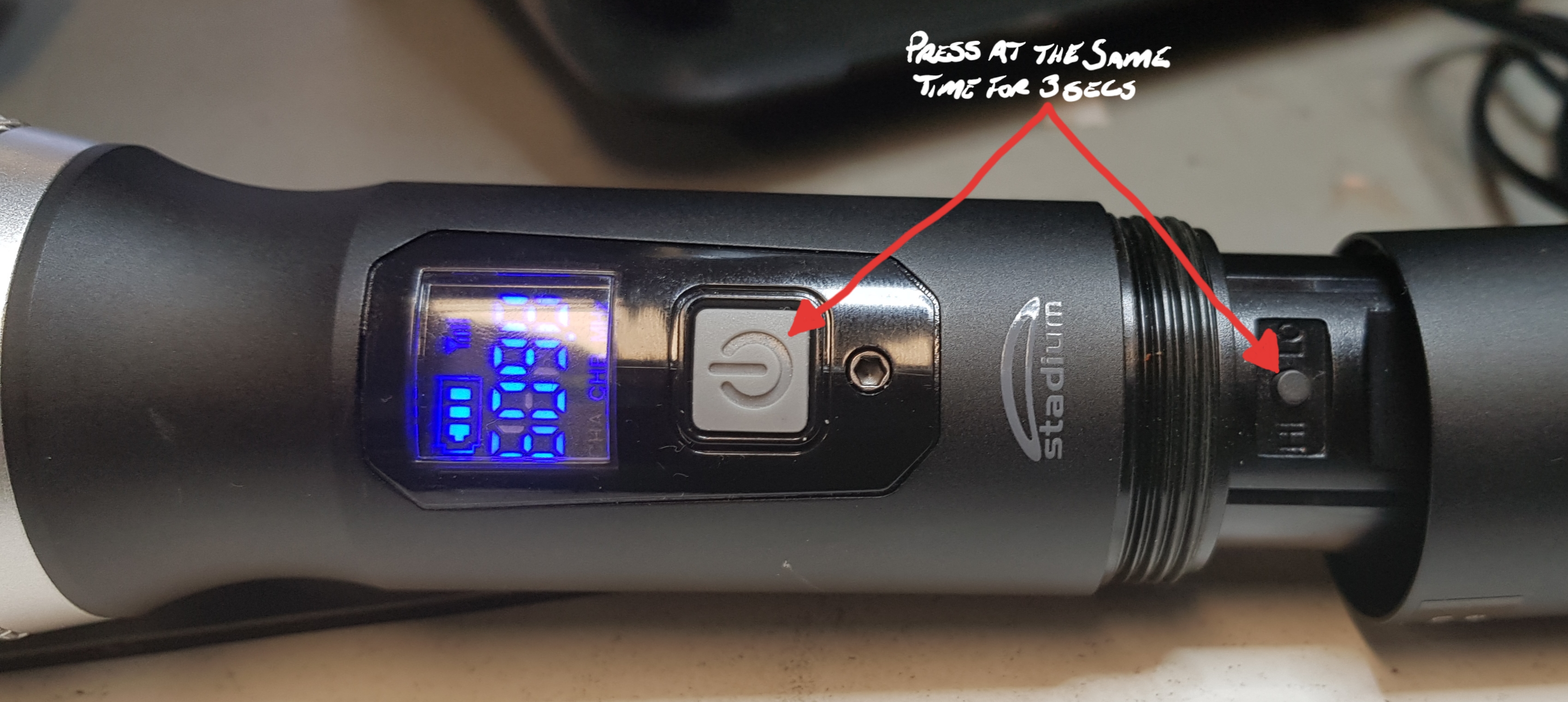 